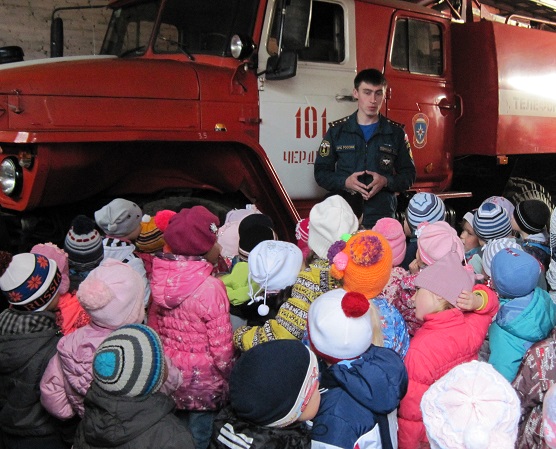                        Сценарий спортивного досуга для детей                                      старшего возраста                                «Я пожарным быть  хочу!» Цель: 1.  Продолжать знакомить детей с нелёгким, героическим трудом пожарных;2. Уточнить и закрепить знания детей о правилах пожарной безопасности, о качествах необходимых пожарному;3. Упражнять детей в ловкости, быстроте движений. Дети заходят в зал под  «Марш пожарников» и выстраиваются возле центральной стены. Ведущий:  Здравствуйте, ребята! Здравствуйте уважаемые взрослые!Я приглашаю вас на спортивные, интересные и очень полезные соревнования «Я пожарным быть хочу!»Очень давно люди научились добывать огонь. Он до сих пор верно служит человеку. Сегодня без огня невозможно обойтись: он согревает и кормит нас. Но когда мы забываем об осторожном обращении с огнем, он становиться смертельно опасным. Огонь, выходя из повиновения, не щадит никого и ничего. Возникает пожар. Пожар  не случайность, а результат неправильного поведения.                      Чудо – Огонёк на свете добрым делом согревает,                      Добрым делом помогает,                      Добрый огонь нужен,                      С добрым огнём дружим,                      Но иногда бывает, нас огонь огорчает.                      Огонь бывает другим, опасным бывает и злым.                      Не согреет ладошек он ваших,                       Превращает всё в пепел и дым.                      И жесток он, и грозен, и страшен.                      Когда мы неосторожны,                      В пожаре погибнуть можно.  Но, есть люди, чья профессия – побеждать огонь, спасать людей,   попавших в беду. Они бесстрашны, сильны, тренированны, самоотверженны. Как называют людей этой профессии? (ответ детей) Верно! Пожарные.У нас в гостях сегодня сотрудники  МЧС, которые будут внимательно следить за соревнованиями. Они расскажут вам много интересного о своей профессии, много полезного и важного.Ведущий: Ребята, давайте посмотрим  фильм про этих смелых и отважных  людей, профессия которых - пожарный. Презентация: « Профессия – пожарный».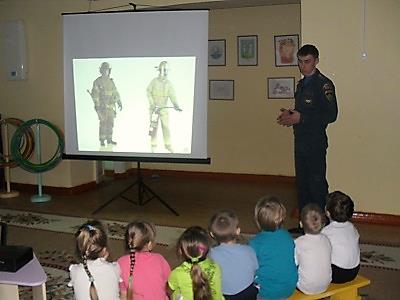 Ведущий:    Чтобы всегда быть в боевой готовности, пожарные  тренируются. Соревнуются в скорости, силе, ловкости. И сегодня мы будем наблюдать за соревнованием между командами юных пожарных. Представляю вам команду «Огнетушитель» и команду «01». Поприветствуйте друг друга.Приветствие капитанов команд.Команда «Огнетушитель»:    Команда наша «Огнетушитель»,                                                        Перед вами – победитель.                                                        Вам желаем не отстать                                                        Много нового узнать.Команда «01»:                       Мы команда «01»,                                                    Вас сегодня победим.                                                    А вам желаем от души,                                                    Чтоб результаты ваши,                                                     Все были хороши.Ведущий:   Я предлагаю заучить маленькое, но очень важное правило: «Пусть помнит каждый гражданин, пожарный номер «01». Давайте вместе его повторим и запомним  (Дети повторяют).  Эстафета 1: «Кто быстрее сообщит о пожаре».Нужно добежать  до телефона набрать номер пожарной охраны и сообщить о пожаре, называя свой домашний адрес. «Возник пожар по адресу…».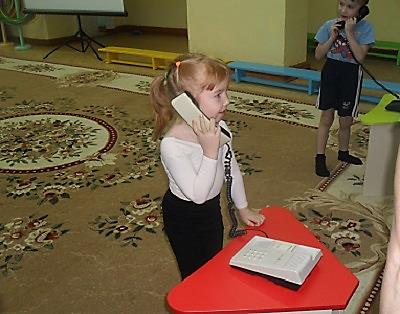 Ведущий:  Очень часто, когда пожарные приезжают на пожар, прежде чем тушить огонь они ведут спасательные работы. Выносят из огня детей, взрослых, которые не могут самостоятельно выйти, животных. Следующее задание так и называется.Конкурс 2: «Служба спасения» Один игрок от каждой команды проходит полосу препятствий, состоящую из скамейки и обруча. Проползает по скамейке, пролезает в обруч, берет «собачку» и возвращается назад.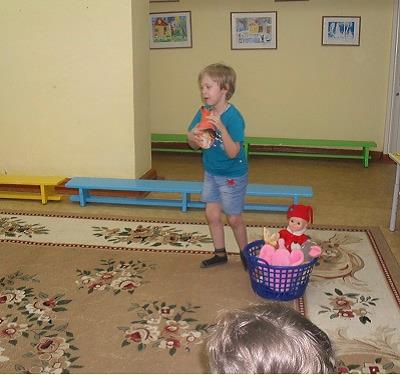 Ведущий:    Помогает пожарным и высокая складная лестница, по которой они проникают внутрь горящего дома, через окна и балконы.Эстафета 3: «Верхний этаж».    По сигналу первые из команд пробегают по гимнастической скамейке, залазят на гимнастическую стенку,  задевают рукой самую верхнюю планку  и возвращаются  бегом обратно. То же выполняет следующий игрок.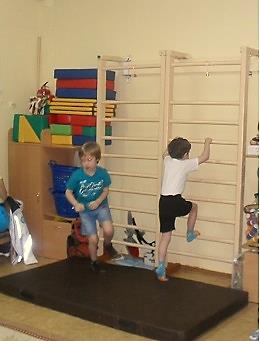 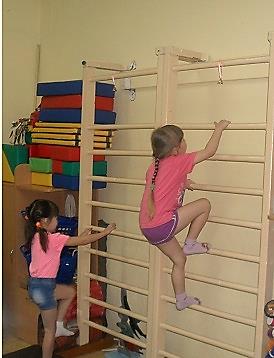 Ведущий: Ребята, на нашем пути возник задымленный коридор. Нам его необходимо пройти. Для прохождения задымленного помещения необходимо приложить к лицу смоченный платок или повязку и немедленно постараться выйти на свежий воздух. Задание 4: «Задымленный коридор» Участники каждой команды выстраиваются перед своим туннелем, надевают маски и по очереди ползут по нему, затем бегом возвращаются назад.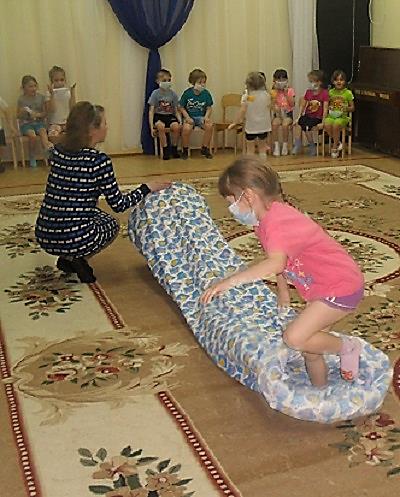 Ведущий: Ребята, как вы знаете, при тушении пожара нашим смелым пожарным помогает пожарная машина. Она мчится по улицам города с громкой сиреной и все машины должны уступать ей дорогу.  У вас тоже будет пожарная машина,  но ее нужно собрать.Конкурс 5.«Собери целое» (Дети из частей картона собирают целостную картинку пожарной машины).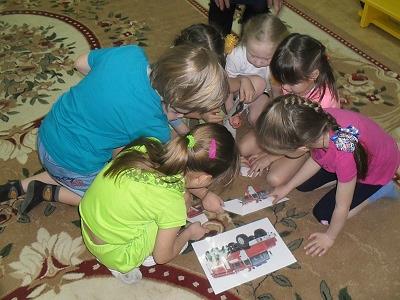 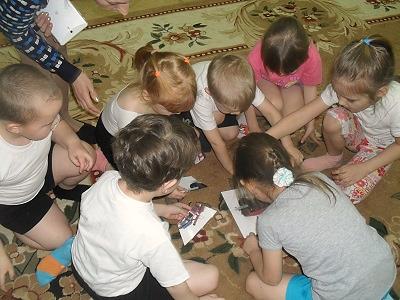 Ведущий:    До приезда пожарных, можно и самим тушить пожар, чем? (ответ детей) Правильно! Водой!  И мы переходим к самому главному заданию – тушению пожара.Задание 6:  «Тушение пожара»В руках у впереди стоящего ребенка каждой команды ведро с «водой». Он должен пройти по  узкой дорожке (веревка), пролезть в «окно» (обруч), преодолеть расстояние, перешагивая через предметы (кубы), «вылить воду» и вернуться бегом обратно. То же выполняет следующий игрок.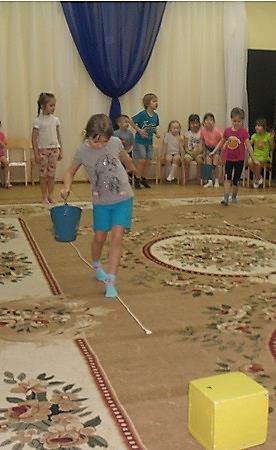 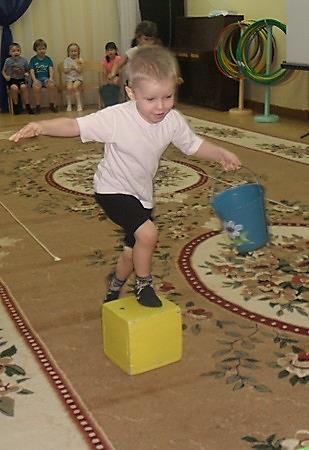 Ведущий: Ребята, а знаете ли вы, что нужно делать, а что нельзя, для того, чтобы не было огня? (Ответы детей). Давайте  мы сейчас посмотрим  и  обязательно запомним правила поведения при возникновении такой опасности.Презентация: «Правила пожарной безопасности».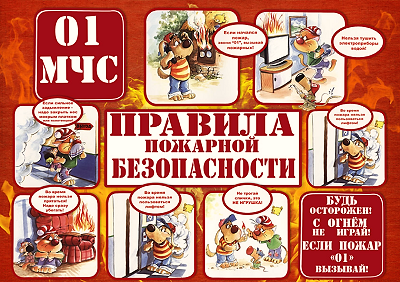 Ведущий: Вы все запомнили?  Повторяйте и выполняйте эти правила  каждый день, чтобы не случилось беды, чтобы не было пожаров, и мы были счастливы!Ведущий: А сейчас я хочу предоставить слову нашему уважаемому гостю.Заключительное слово сотрудника МЧС,  награждение всех участников дипломами и медалями «Юный пожарник».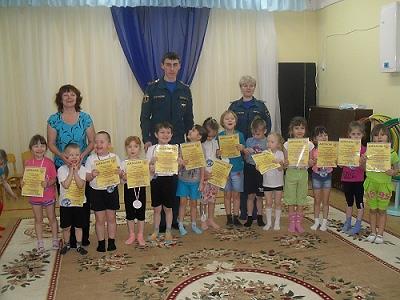 